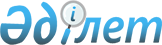 О внесении изменений и дополнений в решение областного маслихата N 3/4 от 13 декабря 2003 года "Об областном бюджете на 2004 год"
					
			Утративший силу
			
			
		
					Решение Северо-Казахстанского областного маслихата от 27 января 2004 года N 4/1. Зарегистрировано Департаментом юстиции Северо-Казахстанской области 11 февраля 2004 года за N 1140. Утратило силу - решением маслихата Северо-Казахстанской области от 23 июля 2010 года N 27/10

      Сноска. Утратило силу - решением маслихата Северо-Казахстанской области от 23.07.2010 г. N 27/10

      В соответствии с Законами Республики Казахстан "О бюджетной системе" от 1 апреля 1999 года N 357-I, "О местном государственном управлении в Республике Казахстан" от 23 января 2001 года N 148,  внести в решение областного маслихата N 3/4 от 13 декабря 2003 года "Об областном бюджете на 2004 год" следующие изменения и дополнения: 

      1. В пункте 1: 

      раздел а): 

      цифру 15 462 814 заменить цифрой 16 970 077; 

      цифру 11 683 499 заменить цифрой 12 184 769; 

      цифру 74 930 заменить цифрой 1 080 923. 

      раздел б): 

      цифру 15 462 814 заменить цифрой 17 200 185; 

      цифру 15 407 814 заменить цифрой 17 145 185; 

      добавить абзацем следующего содержания: 

      кредитование 1 000 000 тыс.тенге. 

      2. В пункте 7: 

      цифру 103 032 заменить цифрой 93 349; 

      цифру 88 032 заменить цифрой 78 349; 

      3. В пункте 8: 

      цифру 8 293 065 заменить цифрой 8 261 015; 

      цифру 744 858 заменить цифрой 734 003; 

      цифру 512 425 заменить цифрой 510 878; 

      цифру 480 125 заменить цифрой 475 346; 

      цифру 718 188 заменить цифрой 709 486; 

      цифру 606 064 заменить цифрой 597 732; 

      цифру 635 870 заменить цифрой 624 978; 

      цифру 594 062 заменить цифрой 581 618; 

      цифру 692 894 заменить цифрой 683 593; 

      цифру 407 402 заменить цифрой 401 625; 

      цифру 857 948 заменить цифрой 842 966; 

      цифру 392 416 заменить цифрой 387 250; 

      цифру 503 997 заменить цифрой 502 690; 

      цифру 520 986 заменить цифрой 515 052; 

      цифру 625 830 заменить цифрой 693 798; 

      4. Дополнить пунктом 8-1 следующего содержания: 

      Выделить за счет свободных остатков бюджетных средств областного бюджета, сложившихся на начало года на расходы областного бюджета по бюджетным программам, согласно приложению 8. 

      5. Дополнить пунктом 8-2 следующего содержания: 

      Предусмотреть в областном бюджете на 2004 год: поступление кредита из республиканского бюджета в сумме 1000000 тыс.тенге; 

      местную бюджетную программу развития "Кредитование сельскохозяйственных товаропроизводителей на проведение весенне- полевых и уборочных работ в 2004 году" в сумме 1000000 тыс.тенге; 

      возврат сельскохозяйственными товаропроизводителями полученных кредитов в сумме 1 000 000 тыс.тенге; 

      погашение до 1 декабря 2004 года долга местного исполнительного органа перед республиканским бюджетом в сумме 1000000 тыс.тенге. 

      Установить, что бюджетные программы, связанные с погашением  указанного кредита, в течение 2004 финансового года секвестрированию не подлежат. 

      6. Приложение 1, 3, 5, 6 к указанному решению изложить в новой редакции (прилагается). 

      7 . Настоящее решение вступает в силу со дня подписания.       Председатель сессии областного Маслихата 

      Секретарь областного Маслихата 

Приложение 1              

к решению сессии областного маслихата 

N 4/1 от 27 января 2004 года    

"О внесении изменений и дополнений  

в решение областного маслихата    

N 3/4 от 13 декабря 2003 года    

"Об областном бюджете на 2004 год"   Северо-Казахстанский областной бюджет на 2004 год 

Приложение 3           

к решению сессии областного маслихата 

N 4/1 от 27 января 2004 года     

"О внесении изменений и дополнений  

в решение областного маслихата    

N 3/4 от 13 декабря 2003 года    

"Об областном бюджете на 2004 год"  Распределение 

затрат на оказание гарантированного объема медицинской помощи 

в разрезе бюджетов Северо-Казахстанской области на 2004 год  

Приложение 5           

к решению сессии областного маслихата 

N 4/1 от 27 января 2004 года   

"О внесении изменений и дополнений  

в решение областного маслихата   

N 3/4 от 13 декабря 2003 года   

"Об областном бюджете на 2004 год"  Перечень текущих бюджетных программ 

областного бюджета на 2004 год 

Приложение 6          

к решению сессии областного маслихата 

N 4/1 от 27 января 2004 года   

"О внесении изменений и дополнений  

в решение областного маслихата   

N 3/4 от 13 декабря 2003 года   

"Об областном бюджете на 2004 год"  Перечень бюджетных программ 

развития областного бюджета на 2004 год 

Приложение 8           

к решению сессии областного маслихата 

N 4/1 от 27 января 2004 года    

"О внесении изменений и дополнений  

в решение областного маслихата    

N 3/4 от 13 декабря 2003 года    

"Об областном бюджете на 2004 год"  
					© 2012. РГП на ПХВ «Институт законодательства и правовой информации Республики Казахстан» Министерства юстиции Республики Казахстан
				Категория Класс Подкласс Специфика Наименование Сумма тыс.тенге 1 2 3 4 5 6 ПОСТУПЛЕНИЯ 16 970 077 I. ДОХОДЫ 3 695 030 1 HАЛОГОВЫЕ ПОСТУПЛЕHИЯ 3 689 030 03 Социальный налог 3 689 030 1 Социальный налог 3 689 030 01 Социальный налог 3 689 030 2 HЕHАЛОГОВЫЕ ПОСТУПЛЕHИЯ 6 000 01 Доходы от предпринимательской деятельности и собственности 3 000 2 Неналоговые поступления от юридических лиц и финансовых учреждений 3 000 29 Поступления от аренды  имущества коммунальной собственности 3 000 04 Вознаграждения (интересы) по кредитам 3 000 8 Вознаграждения (интересы) по кредитам, выданным из местного бюджета юридическим лицам 3 000 01 Вознаграждения (интересы) по кредитам, выданным для  развития малого предпринимательства 2 000 03 Вознаграждения (интересы) по кредитам, выданным для поддержки и развития отраслей экономики 1 000 II. Полученные официальные трансферты 12 184 769 4 Полученные официальные трансферты 12 184 769 02 Трансферты из вышестоящих органов государственного управления 12 184 769 1 Трансферты из республиканского бюджета 12 184 769 01 Текущие 275 997 03 Субвенции 11 407 502 04 Целевые инвестиционные трансферты 501 270 III. Возврат кредитов 1 080 923 5 Возврат кредитов 1 080 923 01 Возврат  внутренних кредитов 1 080 923 6 Возврат кредитов, выданных из местного бюджета юридическим лицам 1 080 923 02 Возврат кредитов, выданных для развития малого предпринимательства 33 000 03 Возврат  кредитов, выданных сельхозтоваропроизводителям 1 025 923 04 Возврат кредитов, выданных для поддержки и  развития отраслей экономики 22 000 IV. Общее финансирование 9 355 6 Общее финансирование 9 355 03 Прочее финансирование 9 355 1 Поступления от приватизации объектов государственной собственности 9 355 02 Поступления от приватизации объектов коммунальной собственности 9 355 Функциональная группа Администратор Программа Наименование Сумма 

тыс тенге 1 2 3 А В Расходы 17 200 185 V. Затраты 17 145 185 01 Государственные услуги общего характера 418 795 103 Аппарат маслихата 15 050 001 Обеспечение деятельности маслихата 15 050 105 Аппарат акима 184 557 001 Обеспечение деятельности   акима 167 751 003 Организация  и обеспечение сбора местных налогов и работы по выдаче разовых талонов на рынках 16 806 259 Исполнительный орган коммунальной собственности, финансируемый из местного бюджета 63 797 001 Обеспечение деятельности исполнительного органа коммунальной собственности, финансируемого из местного бюджета 57 465 002 Организация приватизации коммунальной собственности 4 621 005 Учет, хранение, оценка и реализация имущества, поступившего в коммунальную собственность 1 711 260 Исполнительный орган финансов, финансируемый из местного бюджета 155 391 001 Обеспечение деятельности исполнительного органа финансов, финансируемого из местного бюджета 155 391 02 Оборона 424 442 105 Аппарат акима 424 442 004 Мероприятия по приписке и призыву на военную службу 18 500 005 Мероприятия по мобилизационной подготовке на местном уровне 31 903 006 Ликвидация чрезвычайных ситуаций на местном уровне 374 039 03 Общественный порядок и безопасность 360 608 251 Исполнительный орган внутренних дел,финансируемый из местного бюджета 360 608 001 Обеспечение деятельности исполнительного органа внутренних дел, финансируемого из местного бюджета 336 177 002 Охрана общественного порядка и обеспечение общественной безопасности на местном уровне 24 281 006 Мероприятия по предупреждению и пресечению проявлений терроризма и экстремизма 150 04 Образование 1 504 329 251 Исполнительный орган внутренних дел,финансируемый из местного бюджета 18 492 007 Повышение квалификации и переподготовка кадров органов  внутренних дел 18 492 254 Исполнительный орган здравоохранения, финансируемый из местного бюджета 20 035 002 Подготовка специалистов со средним профессиональным образованием на местном уровне 19 733 003 Повышение квалификации и переподготовка кадров государственных учреждений 302 263 Исполнительный орган образования,культуры,спорта и туризма, финансируемый из местного бюджета 1 465 802 004 Общеобразовательное обучение на местном уровне 619 627 005 Информатизация системы среднего образования на местном уровне 2 113 006 Приобретение и доставка учебников для обновления библиотечных фондов государственных учреждений среднего образования 80 000 008 Дополнительное образование для детей и юношества на местном уровне 121 818 009 Проведение школьных олимпиад на местном уровне 474 011 Начальное  профессиональное образование на местном уровне 245 470 012 Подготовка специалистов со средним профессиональным образованием на местном уровне 203 597 013 Повышение квалификации и переподготовка кадров государственных учреждений 11 853 016 Развитие объектов образования 180 850 05 Здравоохранение 2 235 395 251 Исполнительный орган внутренних дел,финансируемый из местного бюджета 35 791 009 Оказание  стационарной медицинской помощи  сотрудникам  органов внутренних дел, членам их семей 35 791 254 Исполнительный орган здравоохранения, финансируемый из местного бюджета 1 921 063 001 Обеспечение деятельности исполнительного  органа здравоохранения, финансируемого из местного бюджета 21 329 004 Оказание стационарной медицинской помощи по направлению специалистов первичной медико-санитарной помощи и организаций здравоохранения 626 684 005 Производство крови (заменителей) на местном уровне 51 008 007 Пропаганда здорового образа жизни на местном уровне 3 301 008 Оказание медицинской помощи лицам, страдающим социально-значимыми заболеваниями и заболеваниями, представляющими опасность для окружающих 662 259 009 Оказание первичной медико-санитарной помощи населению 71 971 012 Оказание медицинской помощи населению в чрезвычайных ситуациях 105 467 016 Обеспечение лекарственными средствами населения по видам заболеваний на местном уровне 48 774 017 Развитие объектов здравоохранения 330 270 278 Исполнительный орган санитарно-эпидемиологического надзора, финансируемый из местного бюджета 278 541 001 Обеспечение деятельности исполнительного органа санитарно-эпидемиологического надзора, финансируемого из местного бюджета 156 397 002 Обеспечение санитарно-эпидемиологического благополучия 118 777 003 Борьба с эпидемиями на местном уровне 3 367 06 Социальное обеспечение и социальная помощь 966 646 258 Исполнительный орган труда и социальной защиты населения, финансируемый из местного бюджета 934 138 001 Обеспечение деятельности исполнительного органа труда и социальной защиты населения,финансируемого из местного бюджета 28 983 002 Оплата услуг по зачислению, выплате и доставке пособий и других социальных выплат 3 590 008 Специальные государственные пособия 569 160 009 Социальное обеспечение престарелых и инвалидов общего типа 298 185 010 Программа занятости 6 378 015 Социальные выплаты отдельным категориям граждан по решению местных представительных органов 25 680 016 Социальная поддержка инвалидов на местном уровне 3 162 263 Исполнительный орган образования,культуры,спорта и туризма, финансируемый из местного бюджета 32 508 018 Социальное обеспечение детей 32 508 07 Жилищно-коммунальное хозяйство 235 044 274 Исполнительный орган жилищно-коммунального,  дорожного хозяйства и транспорта,  финансируемый из местного бюджета 215 044 006 Обеспечение жильем отдельных категорий граждан 20 000 015 Развитие системы водоснабжения 215 044 08 Культура, спорт и информационное пространство 364 744 261 Исполнительный орган управления архивами, финансируемый из местного бюджета 16 082 001 Обеспечение деятельности исполнительного органа управления архивами, финансируемого из местного бюджета 3 598 002 Обеспечение сохранности архивного фонда, печатных изданий и их специальное использование на местном уровне 12 484 263 Исполнительный орган образования,культуры,спорта и туризма, финансируемый из местного бюджета 245 315 020 Обеспечение культурного досуга населения на местном уровне 112 737 022 Хранение историко-культурных ценностей на местном уровне 28 942 026 Проведение спортивных мероприятий на местном уровне 75 895 027 Мероприятия по туристической деятельности на местном уровне 295 029 Обеспечение общедоступности информации на местном уровне 27 446 264 Исполнительный орган анализа общественных отношений и внутренней политики, финансируемый из местного бюджета 103 347 001 Обеспечение деятельности исполнительного органа анализа общественных отношений и внутренней политики, финансируемого из местного бюджета 29 502 002 Проведение региональной молодежной политики 2 760 004 Проведение государственной информационной политики  на местном уровне 64 406 005 Развитие государственного и других языков 3 653 006 Участие в проведении государственной политики по обеспечению внутриполитической стабильности 3 026 10 Сельское, водное, лесное, рыбное хозяйство и охрана окружающей среды 1 243 788 105 Аппарат акима 1 168 008 Зонирование земель 1 168 256 Исполнительный орган по природопользованию и охране окружающей среды финансируемый из местного бюджета 42 903 002 Проведение мероприятий по охране окружающей среды на местном уровне 2 000 003 Развитие охраны окружающей среды 40 903 257 Исполнительный орган сельского хозяйства, по охране лесов и животного мира, финансируемый из местного бюджета 1 199 717 001 Обеспечение деятельности исполнительного органа сельского хозяйства, по охране лесов и животного мира, финансируемого из местного бюджета 43 543 003 Проведение процедур банкротства сельскохозяйственных организаций, не находящихся в республиканской собственности 2 108 008 Поддержка племенного животноводства на местном уровне 7 378 010 Кредитование сельскохозяйственных товаропроизводителей на проведение весенне-полевых и уборочных работ 1 000 000 013 Охрана лесов и животного мира 146 688 11 Промышленность и строительство 29 246 273 Исполнительный орган инфраструктуры и строительства, финансируемый из местного бюджета 29 246 11 Разработка генеральных планов застройки населенных пунктов 29 246 12 Транспорт и связь 360 606 274 Исполнительный орган жилищно-коммунального,  дорожного хозяйства и транспорта,  финансируемый из местного бюджета 360 606 026 Обеспечение функционирования автомобильных дорог местного значения, улиц городов и иных населенных пунктов 348 485 027 Субсидирование регулярных внутренних авиаперевозок по решению местных исполнительных органов 12 121 13 Прочие 762 306 105 Аппарат акима 233 580 010 Резерв местного исполнительного органа    по выполнению обязательств местных исполнительных органов по решениям судов 15 000 011 Резерв местного исполнительного органа  для ликвидации чрезвычайных ситуаций природного и техногенного характера и иных непредвиденных расходов 78 349 012 Представительские затраты 15 000 013 Взносы в уставной фонд коммунальных государственных предприятий 70 000 014 Участие  регионов в мероприятиях республиканского  значения 55 231 263 Исполнительный орган образования,культуры,спорта и туризма, финансируемый из местного бюджета 44 025 001 Обеспечение деятельности исполнительного органа  образования, культуры, спорта и туризма, финансируемого из местного бюджета 44 025 272 Исполнительный орган экономики, поддержки малого и среднего бизнеса, государственных закупок, финансируемый из местного бюджета 63 267 001 Обеспечение деятельности исполнительного органа экономики, поддержки малого и среднего бизнеса, государственных закупок, финансируемого из местного бюджета 57 584 002 Организация поддержки малого предпринимательства на местном уровне 5 683 273 Исполнительный орган инфраструктуры и строительства, финансируемый из местного бюджета 390 380 001 Обеспечение деятельности исполнительного органа инфраструктуры и строительства, финансируемого из местного бюджета 20 358 002 Развитие объектов коммунальной собственности 370 022 274 Исполнительный орган жилищно-коммунального,  дорожного хозяйства и транспорта,  финансируемый из местного бюджета 9 275 001 Обеспечение деятельности исполнительного  органа жилищно-коммунального, дорожного хозяйства и транспорта, финансируемого из местного бюджета 9 275 15 Официальные трансферты 8 261 015 260 Исполнительный орган финансов, финансируемый из местного бюджета 8 261 015 005 Субвенции 8 261 015 VI. Кредиты 55 000 13 Прочие 55 000 272 Исполнительный орган экономики, поддержки малого и среднего бизнеса, государственных закупок, финансируемый из местного бюджета 55 000 005 Кредитование для развития малого предпринимательства на местном уровне 32 000 006 Кредитование для поддержки и развития отраслей экономики 23 000 VII. Дефицит (профицит) бюджета -230 108 VIII. Финансирование дефицита (использования профицита) бюджета 230 108 Использование остатков бюджетных средств на начало финансового года 230 108 Поступление 1 000 000 6 Общее финансирование 1 000 000 1 Внутреннее финансирование 1 000 000 6 Прочее внутреннее финансирование 1 000 000 1 Кредиты из республиканского бюджета 1 000 000 Погашение 1 000 000 16 Финансирование 1 000 000 260 Исполнительный орган финансов, финансируемый из местного бюджета 1 000 000 006 Погашение долга местного исполнительного органа 1 000 000 Наименование бюджетов Гарантированный объем медицинской помощи        в том числе: Наименование бюджетов Гарантированный объем медицинской помощи дополнительные затраты на оказание гарантированного объема медицинской помощи 1. Айыртауский 238 109 57 439 2. Акжарский 126 210 38 442 3. Аккайынский 128 394 26 053 4. Г.Мусрепова 195 487 45 017 5. Есильский 161 051 46 147 6. Жамбылский 157 748 42 766 7. Кызылжарский 145 632 39 882 8. М.Жумабаева 202 711 66 714 9. Мамлютский 124 241 33 559 10. Тайыншинский 244 283 80 456 11. Тимирязевский 80 252 21 429 12. Уалихановский 125 579 37 832 13. Шал акына 146 754 35 986 14. Петропавловск 677 268 35 093 15. Областной 1 480 688 332 555 ВСЕГО: 4 234 407 939 370 Функциональная группа Администратор Программа Наименование Сумма 

тыс.тенге 1 2 3 А В       Текущие бюджетные программы       Текущие бюджетные программы       Текущие бюджетные программы       Текущие бюджетные программы 14 784 766 01 Государственные услуги общего характера 418 795 103 Аппарат маслихата 15 050 001 Обеспечение деятельности маслихата 15 050 105 Аппарат акима 184 557 001 Обеспечение деятельности   акима 167 751 003 Организация  и обеспечение сбора местных налогов и работы по выдаче разовых талонов на рынках 16 806 259 Исполнительный орган коммунальной собственности, финансируемый из местного бюджета 63 797 001 Обеспечение деятельности исполнительного органа комму-нальной собственности, финансируемого из местного бюджета 57 465 002 Организация приватизации коммунальной собственности 4 621 005 Учет, хранение, оценка и реализация имущества, поступившего в коммунальную собственность 1 711 260 Исполнительный орган финансов, финансируемый из местного бюджета 155 391 001 Обеспечение деятельности исполнительного органа финансов, финансируемого из местного бюджета 155 391 02 Оборона 424 442 105 Аппарат акима 424 442 004 Мероприятия по приписке и призыву на военную службу 18 500 005 Мероприятия по мобилизационной подготовке на местном уровне 31 903 006 Ликвидация чрезвычайных ситуаций на местном уровне 374 039 03 Общественный порядок и безопасность 360 608 251 Исполнительный орган внутренних дел,финансируемый из местного бюджета 360 608 001 Обеспечение деятельности исполнительного органа внутренних дел, финансируемого из местного бюджета 336 177 002 Охрана общественного порядка и обеспечение общественной безопасности на местном уровне 24 281 006 Мероприятия по предупреждению и пресечению проявлений терроризма и экстремизма 150 04 Образование 1 100 149 251 Исполнительный орган внутренних дел,финансируемый из местного бюджета 18 492 007 Повышение квалификации и переподготовка кадров органов  внутренних дел 18 492 254 Исполнительный орган здравоохранения, финансируемый из местного бюджета 302 003 Повышение квалификации и переподготовка кадров государственных учреждений 302 263 Исполнительный орган образования,культуры,спорта и туризма, финансируемый из местного бюджета 1 081 355 004 Общеобразовательное обучение на местном уровне 619 627 005 Информатизация системы среднего образования на местном уровне 2 113 006 Приобретение и доставка учебников для обновления библиотечных фондов государственных учреждений среднего образования 80 000 008 Дополнительное образование для детей и юношества на местном уровне 121 818 009 Проведение школьных олимпиад на местном уровне 474 011 Начальное  профессиональное образование на местном уровне 245 470 013 Повышение квалификации и переподготовка кадров государственных учреждений 11 853 05 Здравоохранение 1 905 125 251 Исполнительный орган внутренних дел,финансируемый из местного бюджета 35 791 009 Оказание стационарной медицинской помощи сотрудникам органов внутренних дел, членам их семей 35 791 254 Исполнительный орган здравоохранения, финансируемый из местного бюджета 1 590 793 001 Обеспечение деятельности исполнительного органа здравоохранения, финансируемого из местного бюджета 21 329 004 Оказание стационарной медицинской помощи по направлению специалистов первичной медико-санитарной помощи и организаций здравоохранения 626 684 005 Производство крови (заменителей) на местном уровне 51 008 007 Пропаганда здорового образа жизни на местном уровне 3 301 008 Оказание медицинской помощи лицам, страдающим социально-значимыми заболеваниями и заболеваниями, представляющими опасность для окружающих 662 259 009 Оказание первичной медико-санитарной помощи населению 71 971 012 Оказание медицинской помощи населению в чрезвычайных ситуациях 105 467 016 Обеспечение лекарственными средствами населения по видам заболеваний на местном уровне 48 7744 278 Исполнительный орган санитарно-эпидемиологического надзора, финансируемый из местного бюджета 278 541 001 Обеспечение деятельности исполнительного органа санитарно-эпидемиологического надзора, финансируемого из местного бюджета 156 397 002 Обеспечение санитарно-эпидемиологического благополучия 118 777 003 Борьба с эпидемиями на местном уровне 3 367 06 Социальное обеспечение и социальная помощь 966 646 258 Исполнительный орган труда и социальной защиты населения, финансируемый из местного бюджета 934 138 001 Обеспечение деятельности исполнительного органа труда и социальной защиты населения,финансируемого из местного бюджета 27 983 002 Оплата услуг по зачислению, выплате и доставке пособий и других социальных выплат 3 590 008 Специальные государственные пособия 569 160 009 Социальное обеспечение престарелых и инвалидов общего типа 298 185 010 Программа занятости 6 378 015 Социальные выплаты отдельным категориям граждан по решению местных представительных органов 25 680 016 Социальная поддержка инвалидов на местном уровне 3 162 263 Исполнительный орган образования,культуры,спорта и туризма, финансируемый из местного бюджета 32 508 018 Социальное обеспечение детей 32 508 07 Жилищно-коммунальное хозяйство 20 000 274 Исполнительный орган жилищно-коммунального,  дорожного хозяйства и транспорта,  финансируемый из местного бюджета 20 000 006 Обеспечение жильем отдельных категорий граждан 20 000 08 Культура, спорт и информационное пространство 364 744 261 Исполнительный орган управления архивами, финансируемый из местного бюджета 16 082 001 Обеспечение деятельности исполнительного органа управления архивами, финансируемого из местного бюджета 3 598 002 Обеспечение сохранности архивного фонда, печатных изданий и их специальное использование на местном уровне 12 484 263 Исполнительный орган образования,культуры,спорта и туризма, финансируемый из местного бюджета 245 315 020 Обеспечение культурного досуга населения на местном уровне 112 737 022 Хранение историко-культурных ценностей на местном уровне 28 942 026 Проведение спортивных мероприятий на местном уровне 75 895 027 Мероприятия по туристической деятельности на местном уровне 295 029 Обеспечение общедоступности информации на местном уровне 27 446 264 Исполнительный орган анализа общественных отношений и внутренней политики, финансируемый из местного бюджета 103 347 001 Обеспечение деятельности исполнительного органа анализа общественных отношений и внутренней политики, финансируемого из местного бюджета 29 502 002 Проведение региональной молодежной политики 2 760 004 Проведение государственной информационной политики  на местном уровне 64 406 005 Развитие государственного и других языков 3 653 006 Участие в проведении государственной политики по обеспечению внутриполитической стабильности 3 026 10 Сельское, водное, лесное, рыбное хозяйство и охрана окружающей среды 202 885 105 Аппарат акима 1 168 008 Зонирование земель 1 168 256 Исполнительный орган по природопользованию и охране окружающей среды финансируемый из местного бюджета 2 000 002 Проведение мероприятий по охране окружающей среды на местном уровне 2 000 257 Исполнительный орган сельского хозяйства, по охране лесов и животного мира, финансируемый из местного бюджета 199 717 001 Обеспечение деятельности исполнительного органа сельского хозяйства, по охране лесов и животного мира, финансируемого из местного бюджета 43 543 003 Проведение процедур банкротства сельскохозяйственных организаций, не находящихся в республиканской собственности 2 108 008 Поддержка племенного животноводства на местном уровне 7 378 013 Охрана лесов и животного мира 146 688 11 Промышленность и строительство 29 246 273 Исполнительный орган инфраструктуры и строительства, финансируемый из местного бюджета 29 246 11 Разработка генеральных планов застройки населенных пунктов 29 246 12 Транспорт и связь 360 606 274 Исполнительный орган жилищно-коммунального,  дорожного хозяйства и транспорта,  финансируемый из местного бюджета 360 606 026 Обеспечение функционирования автомобильных дорог местного значения, улиц городов и иных населенных пунктов 348 485 027 Субсидирование регулярных внутренних авиаперевозок по решению местных исполнительных органов 12 121 13 Прочие 370 505 105 Аппарат акима 233 580 010 Резерв местного исполнительного органа    по выполнению обязательств местных исполнительных органов по решениям судов 15 000 011 Резерв местного исполнительного органа  для ликвидации чрезвычайных ситуаций природного и техногенного характера и иных непредвиденных расходов 78 349 012 Представительские затраты 15 000 013 Взносы в уставной фонд коммунальных государственных предприятий 70 000 014 Участие  регионов в мероприятиях республиканского  значения 55 231 263 Исполнительный орган образования,культуры,спорта и туризма, финансируемый из местного бюджета 44 025 001 Обеспечение деятельности исполнительного органа  образования, культуры, спорта и туризма, финансируемого из местного бюджета 44 025 272 Исполнительный орган экономики, поддержки малого и среднего бизнеса, государственных закупок, финансируемый из местного бюджета 63 267 001 Обеспечение деятельности исполнительного органа экономики, поддержки малого и среднего бизнеса, государственных закупок, финансируемого из местного бюджета 57 584 002 Организация поддержки малого предпринимательства на местном уровне 5 683 273 Исполнительный орган инфраструктуры и строительства, финансируемый из местного бюджета 20 358 001 Обеспечение деятельности исполнительного органа инфраструктуры и строительства, финансируемого из местного бюджета 20 358 274 Исполнительный орган жилищно-коммунального,  дорожного хозяйства и транспорта,  финансируемый из местного бюджета 9 275 001 Обеспечение деятельности исполнительного  органа жилищно-коммунального, дорожного хозяйства и транспорта, финансируемого из местного бюджета 9 275 15 Официальные трансферты 8 261 015 260 Исполнительный орган финансов, финансируемый из местного бюджета 8 261 015 005 Субвенции 8 261 015 VII. Дефицит (профицит) бюджета -218 263 VIII. Финансирование дефицита (использования профицита) бюджета 218 263 Использование остатков бюджетных средств на начало финансового года 218 263 Поступление 1 000 000 6 Общее финансирование 1 000 000 1 Внутреннее финансирование 1 000 000 6 Прочее внутреннее финансирование 1 000 000 1 Кредиты из республиканского бюджета 1 000 000 Погашение 1 000 000 16 Финансирование 1 000 000 260 Исполнительный орган финансов, финансируемый из местного бюджета 1 000 000 006 Погашение долга местного исполнительного органа 1 000 000 Функциональная группа Администратор Программа Наименование Сумма тыс.тенге 1 3 4 А В Программы развития 2 415 419 04 Образование 404 180 254 Исполнительный орган здравоохранения, финансируемый из местного бюджета 19 733 002 Подготовка специалистов со средним профессиональным образованием на местном уровне 19 733 263 Исполнительный орган образования,культуры,спорта и туризма, финансируемый из местного бюджета 284 447 012 Подготовка специалистов со средним профессиональным образованием на местном уровне 203 597 016 Развитие объектов образования 180 850 05 Здравоохранение 330 270 254 Исполнительный орган здравоохранения, финансируемый из местного бюджета 330 270 017 Развитие объектов здравоохранения 330 270 07 Жилищно - коммунальное хозяйство 215 044 274 Исполнительный орган жилищно-коммунального,  дорожного хозяйства и транспорта,  финансируемый из местного бюджета 215 044 015 Развитие системы водоснабжения 215 044 10 Сельское, водное, лесное, рыбное хозяйство и охрана окружающей среды 1 040 903 256 Исполнительный орган по природопользованию и охране окружающей среды финансируемый из местного бюджета 40 903 003 Развитие охраны окружающей среды 40 903 257 Исполнительный орган сельского хозяйства, по охране лесов и животного мира, финансируемый из местного бюджета 1 000 000 010 Кредитование сельскохозяйственных товаропроизводителей на проведение весенне-полевых и уборочных  работ 1 000 000 13 Прочие 370 022 273 Исполнительный орган инфраструктуры и строительства, финансируемый из местного бюджета 370 022 002 Развитие объектов коммунальной собственности 370 022 Кредиты 55 000 272 Исполнительный орган экономики, поддержки малого и среднего бизнеса, государственных закупок, финансируемый из местного бюджета 55 000 005 Кредитование для развития малого предпринимательства на местном уровне 32 000 006 Кредитование для поддержки и развития отраслей экономики 23 000 VII. Дефицит (профицит) бюджета -11 845 VIII. Финансирование дефицита (использования профицита) бюджета 11 845 Использование остатков бюджетных средств на начало финансового года 11 845 Администратор Программа Подпрограмма Наименование Сумма тыс.тенге 1 2 3 А В 105 001 009 Укрепление материально-технической базы аппарата акима 7 000 105 013 000 Взносы в уставной фонд 42 000 105 014 000 Участие регионов в мероприятиях республиканского значения 9 831 251 001 003 Аппараты местных органов 5 000 256 003 015 Реализация программы за счет средств местного бюджета 16 845 260 001 009 Материально-техническое оснащение государственных органов 4 600 260 005 000 Субвенции 66 293 263 029 000 Обеспечение общедоступности информации на местном  уровне 1 483 264 001 009 Материально-техническое оснащение государственных органов 150 264 004 100 Проведение государственной информационной политики через газеты и журналы 1 200 264 004 101 Проведение государственной информационной политики через телерадиовещание 15 000 264 006 000 Участие в проведении государственной политики по обеспечению внутриполитической стабильности 1 460 273 011 000 Разработка генеральных планов застройки населенных пунктов 29 246 274 006 015 Реализация программы за счет средств местного бюджета 20 000 278 001 003 Аппараты местных органов 10 000 Итого 230 108 